UNIVERSIDADE FEDERAL DE JUIZ DE FORAPROGRAMA DE PÓS-GRADUAÇÃO EM CLÍNICA ODONTOLÓGICACOMPOSIÇÃO DAS BANCAS EXAMINADORAS DO PROCESSO SELETIVO PARA O CURSO DE MESTRADO (EDITAL 01/2016)NÚCLEO DE PESQUISA ENDODONTIAProf. Dr. Antônio Márcio Resende do CarmoProf. Dr. Celso Neiva CamposProf. Dr. Leandro Marques ResendeNÚCLEO DE PESQUISA IMAGINOLOGIA E REABILITAÇÃO ORALProf. Dr. Bruno Salles Sotto MaiorProfa. Dra. Neuza Maria Souza Picorelli AssisProf. Dr. Marcio José da Silva CamposNÚCLEO DE PESQUISA CIRURGIA,IMUNOPATOLOGIA, PATOLOGIA E PERIODONTIAProf. Dr. Henrique Duque de Miranda Chaves NettoProfa. Drª. Maria das Graças Afonso Miranda ChavesProf. Dr. Leandro Marques ResendeNÚCLEO DE PESQUISA ORTODONTIAProf. Dr. Robert Willer Farinazzo VitralProf. Dr. Roberto Sotto Maior Fortes de OliveiraProf. Dr. Sergio Luiz Mota JúniorJuiz de Fora, 21 de julho de 2016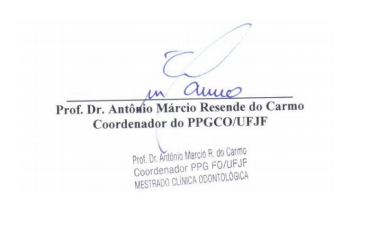 